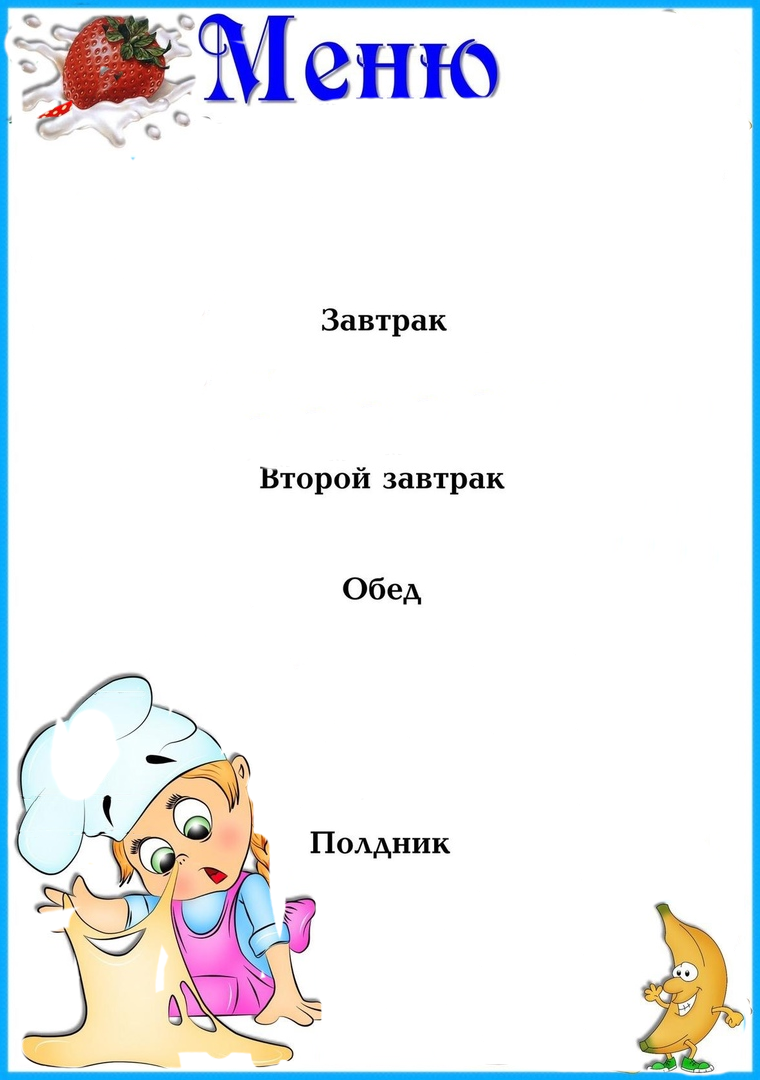 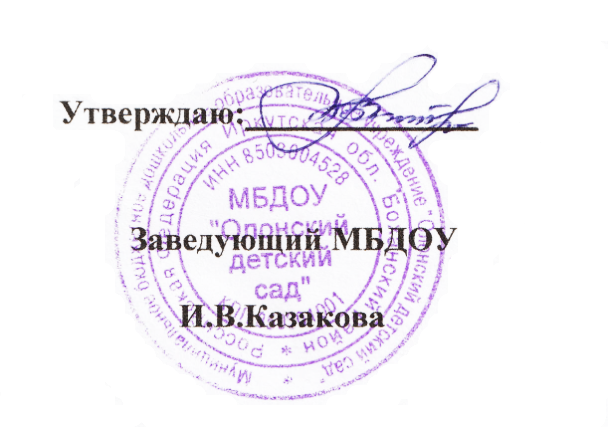 «23» апреля   2024 года.                                    	            НаименованиеблюдаВыход(гр.)Пищеваяэнергет.ценность(ккал)на 1 порциюБЖУКаша пшенная молочная с маслом200279,88,999,7238,7Чай с сахаром 20040,20,040,019,91Хлеб 3071,42,40,314,7Суп картофельный со сметаной с курицей200328,6613,217,326,7Капуста тушеная с курицей150278,5713,319,425,1Кисель из брикета20043,820010,9Хлеб пшеничный5011940,524,5Печенье 38167,92,41,438,9Чай с сахаром 20040,20,040,019,91                                                                                                  Стоимость дня:			                                                                                  115 руб. 13 коп.                                                                                                  Стоимость дня:			                                                                                  115 руб. 13 коп.                                                                                                  Стоимость дня:			                                                                                  115 руб. 13 коп.                                                                                                  Стоимость дня:			                                                                                  115 руб. 13 коп.                                                                                                  Стоимость дня:			                                                                                  115 руб. 13 коп.                                                                                                  Стоимость дня:			                                                                                  115 руб. 13 коп.